URZĄD MIASTAJAKIE SPRAWY MOŻNA ZAŁATWIĆ W URZEDZIE MIASTA?-otrzymać dowód osobisty-uzyskać akt urodzenia, lub zgonu i małżeństwa-dokonać meldunku-otrzymać zezwolenie na budowę, rozbudowę ,lub rozbiórkę-zapłacić niektóre podatki 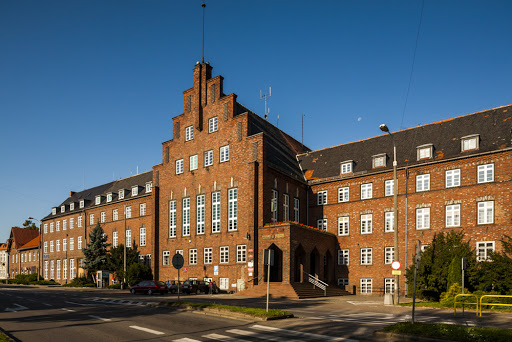 Urząd Miasta Malborka – UMKorzystając z Internetu wyszukaj następujące informacje. Nazwa instytucji………………………………………………………………………………………………………………………Adres……………………………………………………………………………………………………………………….Telefon……………………………………………………………………………………………………………………….Władze miastaBurmistrz ………………………………………………………………………………………………………Zastępcy Burmistrza ……………………………………………………………………………………..……………………………………………………………………………………………………………………….Pamiętaj!! O zasadach pisowni nazw urzędów, instytucji i ulic wielką literą!!!Dla powtórzenia zasad pisowni ortograficznej dołączam poniżej notatkę: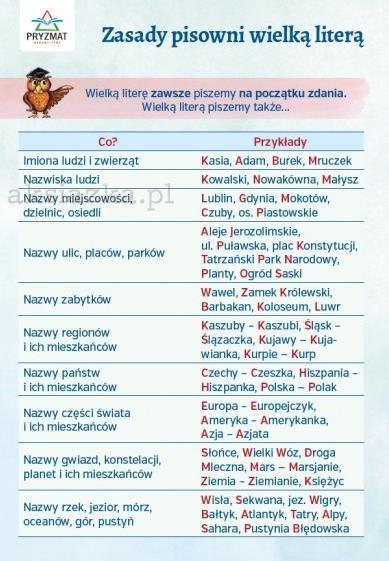 